CANDIDATA AL CONSIGLIO COMUNALE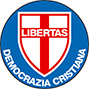 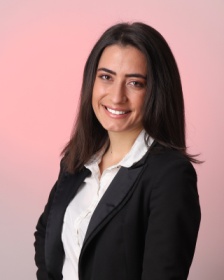 DEMOCRAZIA CRISTIANAsezione RIVOLICUFARI PAOLANata a Melito di Porto Salvo (RC) il 19 ottobre 1995Sono attualmente una studentessa di Scienze Politiche presso l’Università degli studi di Torino. Mi considero una ragazza intraprendente, appassionata della politica, creativa, che ama il progresso, l’innovazione e tutto ciò che concerne lo sviluppo sia della persona che di una nazione. Nella mia vita ho sempre studiato e ho iniziato anche a lavorare per riuscire a creare una mia indipendenza economica. Oltre alla lingua italiana ho una buona conoscenza dell’inglese e dello spagnolo.I miei studi:2010-2014 Diploma in Architettura Presso il Primo Liceo Artistico di Torino 2014 – Frequento il Corso di Scienze Politiche presso l’Università degli Studi di Torino. 